CZWARTEKTEMAT DNIA: KIEDY JEST DZIEŃ, A KIEDY NOC?Cele szczegółowe:Dziecko:odpowiada na pytania dotyczące utworurozumie, że zawsze po nocy przychodzi dzień, po dniu noc itd., i że jest to zjawisko stałe.Rozwiązywanie zagadek.Ciemnym płaszczem świat przykrywa, na jej płaszczu gwiazd tysiące,a w kieszeniach sny ukrywa –zniknie, zanim wstanie słońce.                           (noc)Po nocy rankiem nas wita, w południe słonkiem ogrzewa. Wieczorem bajkę opowie i kołysanki zaśpiewa.                                                             (dzień)Słuchanie wiersza pt. Halo, tu mówi Ziemia.Dzień dobry, dzieci! Jestem Ziemia,wielka, okrągła jak balonik.Z tej strony- Słońce mnie opromienia,a z tamtej- nocy cień przesłonił.Gdy jedna strona jest oświetlona,to zaciemniona jest druga strona.Wy zajadacie pierwsze śniadanie,a spać się kładą Amerykanie.Właśnie!Bo ja się kręcę w krąg, jak bardzo duży bąk.- Dobranoc!- wołam.- Dzień dobry!- wołam,to znaczy zrobiłam obrót dookoła.a oprócz tego wciąż, bez końca,muszę się kręcić wokół Słońca.Nigdyście jeszcze nie widzielitakiej olbrzymiej karuzeli!Bo trzeba mi całego roku,ażeby Słońce obiec wokół.Rozmowa z dzieckiem o treści wiersza i nakierowanie dziecka pytaniami na wychwycenie stałej regularności: dzień –noc.⎯Co następuje po dniu, a co po nocy? Dzień –noc, dzień –noc, dzień –noc itd. Można też utrwalić tą regularność opowieścią o przemijaniu, a mianowicie: „Słońce wstało, rozpoczyna się dzień. Słońce wędruje po niebie i chyli się ku zachodowi. Dzień się kończy. Ciemnieje i rozpoczyna się noc. Księżyc wędruje po niebie, świecą gwiazdy. Noc przemija, bo idzie dzień i wschodzi słońce.”Uświadamianie dzieciom, że Ziemia jest kulą składającą się z dwóch półkul, że kręci się wokół własnej osi i krąży wokół Słońca, a na pełny obrót potrzebuje całego roku. Tam, gdzie Ziemia jest zwrócona w stronę Słońca, panuje dzień (gdy nie ma chmur na niebie, widzimy wtedy Słońce), a z drugiej strony kuli ziemskiej- jest wtedy noc (jeśli nie ma chmur na niebie, widzimy wtedy Księżyc i gwiazdy). Ziemia ciągle wiruje wkoło, dlatego po dniu następuje noc, a po nocy dzień, itd.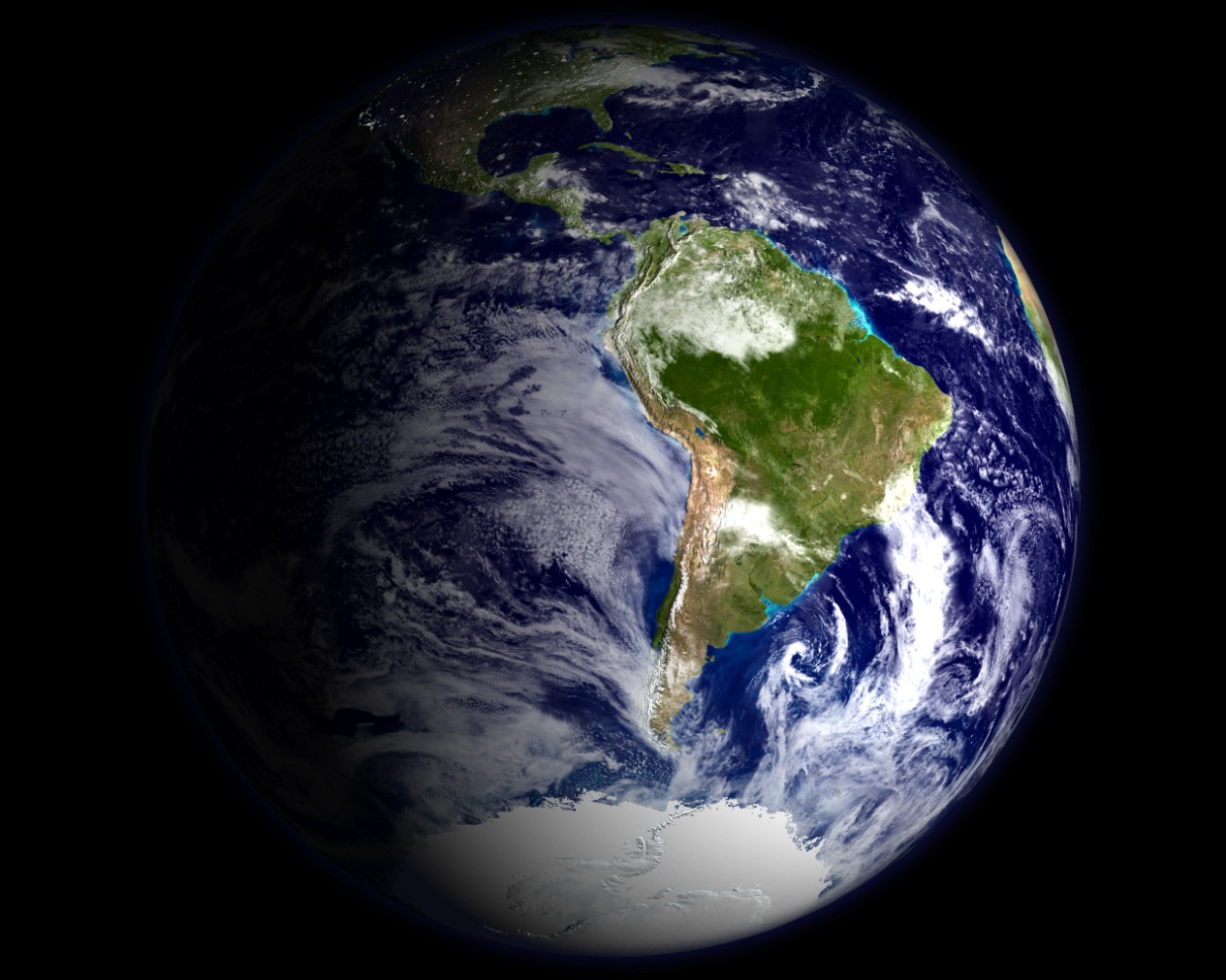 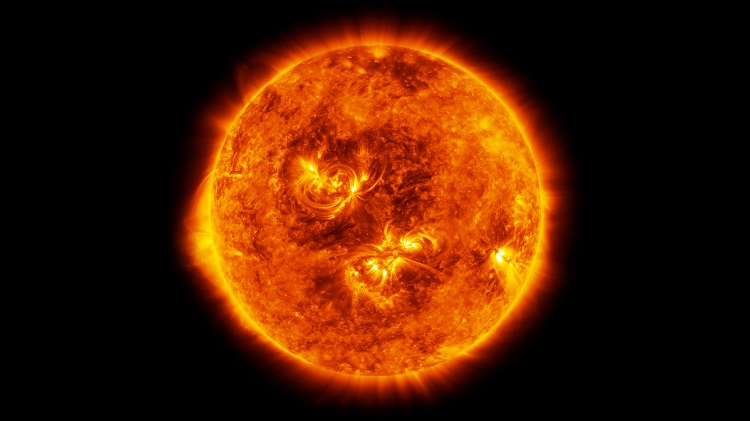 Słońce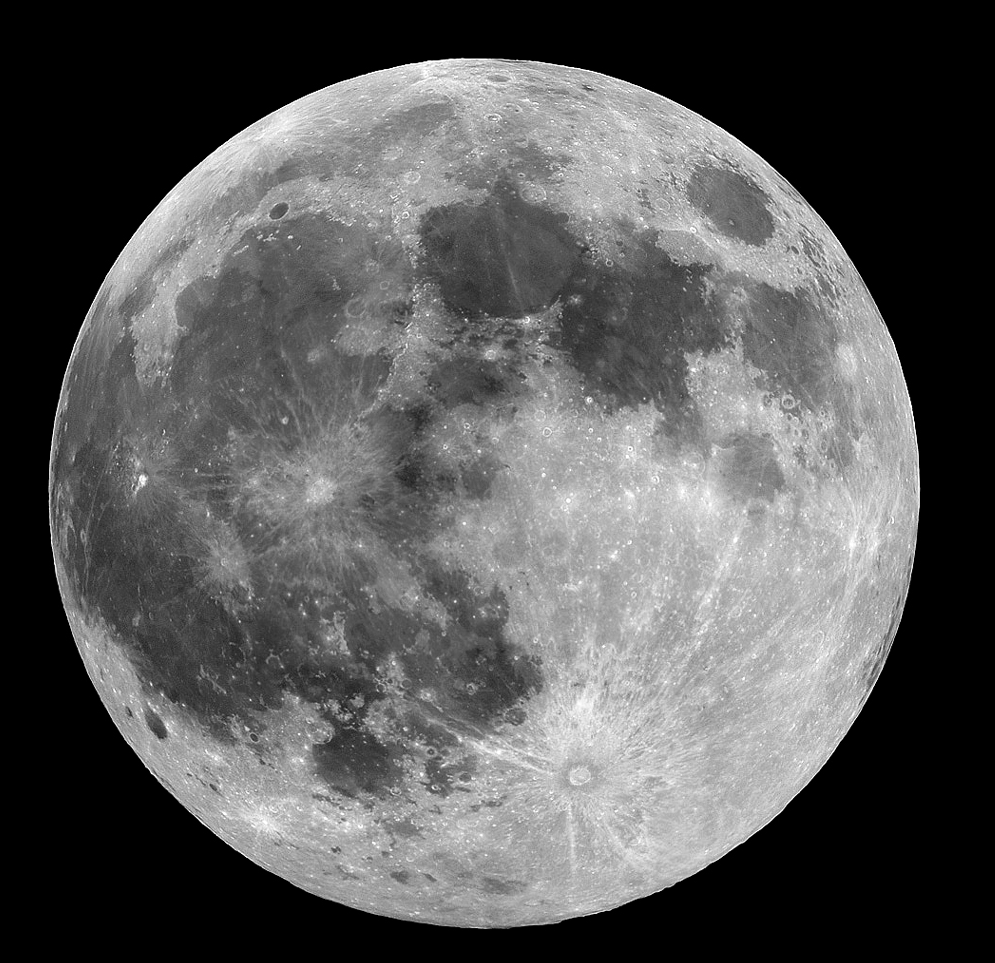 księżycZabawa ruchowa z rymowanką.Zadaniem dzieci jest naśladowanie ruchów z rymowanki.Kosmonauta idzie dróżką,przytupuje jedną nóżką,klaszcze w ręce raz i dwa,podskakuje: hopsa, sa.Już w rakiecie prosto siada,kiwa głową na sąsiada,ster rakiety w ruch już wprawia,choć to wcale nie zabawa,i rakieta się unosi,bo ją o to ładnie prosi.Proszę o przygotowanie książki Odkrywam siebie, karty pracy, cz. 3, nr74.Proszę o przeczytanie dziecku rymowanki.Zadaniem dziecka jest narysowanie ufoludka według opisu z rymowanki.